RESUME                                              As on 1st MAY. 20221.   Name                    : Z. HARITH AHAMED2.   Date of Birth        : 07 – 08 – 19783. Address                  :( including Mail ID and Telephone Number)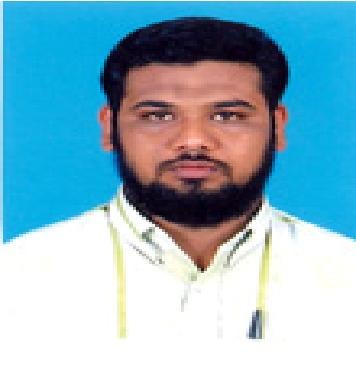 Residential:                                                Office:21A, Dr.Ganesan Street,                                Department of Computer ScienceSubramaniapuram                                          Jamal Mohamed CollegeTrichy – 20.                                                    Trichy – 20.Tel:                                                                 Tel : 0431- 2331535Mobile No.: 9994355716                               Email :  zsmharis@yahoo.com4.   Designation          : Assistant Professor.5. Educational Qualifications: M.C.A. M.Phil. MBAExamination Passed              YearM.C.A                        2001M.Phil                         2008M.B.A                        20116. Experience:Undergraduate:  16 Years 11 MonthsPostgraduate:     16 Years 11 Months7. Areas of Specialization   Multimedia Systems, Programming in C, Organizational Dynamics.8. Languages known : English, Tamil.9. Subjects Taught:             Undergraduate:C, Multimedia, OS, Computer Networks, Digital ElectronicsPostgraduate:E- Commerce, Organizational Dynamics, OS10. Research  Supervision:M.Phil.Degree            -          Thesis Completed – NilM.Phil.Degree            -          Pursuing – NilPh.D. Degree               -         Completed – Nil11. Details of Publications:  Published a paper in a UGC-Approved Referred Journal during  the year    2017-201812. Details of Papers Presented: Presented a paper titled “” in National Conference on NCCCT18 held at Jamal Mohamed College on 20.02.201813. Details of Seminars / Conferences / Workshops Attended:Participated in UGC Sponsored State Level Seminar on Examination Reforms, at Jamal Mohamed College, Trichy on 12th March 2010.Participated in National Level Seminar on Quality Enhancement in Teaching, Research and Extension in Higher Education Institution – Prospectus and Problems, organized by IQAC at Jamal Mohamed College, Trichy on 15 & 16th April 2010.Participated in National Level Seminar on Creating Competitiveness to Excel in Higher Education – A TQM Approach organized by IQAC, Jamal Mohamed College, Trichy on 8th December 2010.Participated in National Level Seminar in Examinations Reforms at Jamal Mohamed College, Trichy on 24th February 2012.Participated  in  State  Level  Workshop  on  Soft  Skills,  Organized  by  Department  of English,      Jamal     Mohamed     College,     Trichy     on     29th        February 2012.Participated in “National  Conference  on Advanced Computing (NCAC-2012)”, organized by PG & Research Department of Computer Science, Jamal Mohamed College (Autonomous), Tiruchirapalli – 20 held on 1st March 2012.Participated  in  One  Day  seminar  on  Teaching,  Learning  and  Research  in  Higher Education – Excellence and Beyond Excellence organized by IQAC, Jamal Mohamed College, Tiruchirappalli on 7th   March  2012.Participated in “National  Conference  on Advanced Computing (NCAC-2013)”, organized by PG & Research Department of Computer Science, Jamal Mohamed College (Autonomous), Tiruchirapalli – 20 held on 7th March 2013.Participated in Third International Seminar on “Research in Computers : Why, What and How? Organized by, Bharathiyar University, Coimbatore on 11th March 2013.Participated in “National  Conference  on Advanced Computing (NCAC-2014)”, organized by PG & Research Department of Computer Science, Jamal Mohamed College (Autonomous), Tiruchirapalli – 20 held on 5th March 2014.Participated in One day National Workshop on “Research Issues in Big Data Analytics “Organized by CSI, Tiruchy Chapter at BUTP on 27th March 2014.Participated in one day FDP on “Introduction to people Empowering People” conducted by ICT Academy of Tamilnadu on 13/12/2014Participated in State Level Seminar on “Computing and Communication  Technologies organised by PG Dept of IT, JMC(Autonomous),Trichy on 25/2/2015Participated in National Conference “Future trends in Applied Mathematics & Computer Technology” organized by Department of Maths & CS on 26-02-2015.Participated in one-day National Level Workshop on “Recent Trends in Human  Computer Interaction” on 28/2/2015 organised by Computer Society of India Trichy ChapterParticipated in NCAC 2015 on 5/3/2015 organised by PG & Research department       of CS, JMC(Autonomous), Trichy.Participated in the one day State Level Python Workshop organized by Department of CS and Engineering, CARE Group of Institutions, Trichy on 16-03-2015.Participated in one day FEP on  “Use of NLP-Techniques in Teaching” conducted by Dept of IT in association with ICT Academy of Tamilnadu on 5/3/2016 Participated in NCCCT-2016 on 17/9/2016 organised by the PG Dept of IT,  JMC(Autonomous),TrichyParticipated in one-day workshop on “The Role of Teacher in the Present Scenario” organized by IQAC, JMC, TRICHY-20 on 3-12-2016Participated in NCAC organized by PG & research Department of CS, JMC , in  Technical collaboration with CSI of India Trichy on 15-03-2017Participated in 3 day NCP-Based Faculty Empowerment Programme organized by IQAC, JMC(Autonomous) on 17/06/2017  to 20/06/2017Participated in the Workshop on “IOT and Its Applications” at SJC, Trichy-2 on 15/12/2017 Participated in NCCCT-2018 on 20/2/2018 organised by the  PG Dept of IT,JMC(Autonomous),TrichyParticipated in International Seminar in Big Data Analytics & IoT organised by Dept of CS and Engineering, Bharathidasan University, Trichy-20 on 20/3/2018Participated in UGC-CPE Sponsored 2 day Workshop on “Professional Development for Academic Leadership in Curriculum Design” organised by  CDC,JMC(Autonomous), Trichy 18&19/1/2019Participated in NCAC 2019 on 12/3/2019 organised by the dept of PG & Research dept of CS,JMC(Autonomous),TrichyParticipated in Staff Enrichment Programme on “Leadership Culture” Organized by IQAC , JMC on 14-06-2019Participated in Two day ICAC-19 on 11 & 12/12/19 organised by the dept of PG & Research Dept of  CS, JMC(Autonomous),Trichy-20Participated in Webinar on “AI “ organised by Dept of CS, GTN Arts  College(Autonomous), Dindigul on 13/5/20Participated in Online FDP on Data Science organised by the PG & Research Dept of CS & PG dept of IT in association with CSI,Trichy-Chapter on 18/5/2020Participated in Online FDP on SAP organised by the PG & Research Dept of CS & PG  dept of IT in association with CSI,Trichy-Chapter on 18/5/2020Participated in Webinar on “Recent Trends in “Digital Image Processing” on  20/5/2020 organised by Shri Krishnaswamy College for Women, ChennaiParticipated in Webinar on “Guidelines for Writing a Research Paper” organised by Research committee, Arasu Engineering College, Kumbakonam on 22/5/2020Participated in Webinar on “A Kaleidoscopic view of AI” organised by Dept of  Science & Engineering, Panimalar Institute of Tech, Chennai on 24/5/2020Participated in Webinar on “ MS Windows Azure & its Services” conducted by Dept of IT, BHC, Trichy on 27/5/2020Participated in International Webinar on “Future of Computing – Cloud and Fog Computing” organised by the dept of CA, Noorul Islam Centre for Higher Education, Kumaracoil, Nagercoil on 29/5/2020Participated in National Webinar on “IOT” organised by Dept of CA, Jaya Govind Harigopal Agarwal Agarsen College,Chennai on 2/6/20Participated in FDP (Online Mode) on “Advancements in IoT” organised by the Dept of Computer Engineering & CSI Chapter Pune on 8th to 12th June 2020Participated in One Day National Level Webinar on “ A Drive into the world of  AI,ML,DL” organised by the Dept of CS, Parvathy’s College of Arts and Science, Dindigul on 7/6/2021Participated in National Level Webinar on “Exploring 3D Animation & Visual Effects” organised by Dept of CA, VHNSN College, Viruthunagar on 9/6/21Participated in FEP on “Art of Writing in Indexed Journal Publications” organised by Dept of Library in Association with IQAC,JMC(Autonomous) Trichy on 28/7/21Participated in One day International Seminar(Virtual Mode) on “Robotics and Machine Learning” organised by dept of CA, Aiman College of Arts and Science for Women, Trichy-21 on 24/9/21Participated in FDP on AI in Business organised by the Dept of Data Science, SJC(Autonomous), Trichy-2 on 11/01/22Participated in FDP on ICT Tools for E-Content development organized by PG & Research department of Maths, JMC(Autonomous),Trichy from 24/1/22 to 29/1/22Participated in ISAC on 10 & 11/3/2022 organized by the Dept of CS, JMC(Autonomous),Trichy-2014.  Details of Seminars / Conferences / Workshops Organized:  Nil.15. Details of Orientation / Refresher Course Attended: Nil16. Details of Study Materials / Books written  and published:       Nil17. Details of Charing as Resource Person:  Nil.18. Administration Positions held in the College: ERP In-charge of the Department of CS & IT- 2020 – 21EC Member of Staff Association, Department of Computer ApplicationEC Member of Alumni Association, Department of Computer ApplicationVice President of Computer Application Association from 2021 to date.19. Details of Incharge / Membership in Committees for Autonomous: Nil20. Details of Incharge / Participation in Extracurricular Activities :( NSS,NCC, Sports, Games, Voluntary Association and Cultural Activities):   Nil21. Details of Participation in Consultancy, Training, Development etc..:   Nil22. Details of Membership in Academic Bodies:  Nil23. Details of Membership of Professional Bodies: Nil24. Country visited:     Nil25. Any other information if any:   Nil